1 ИСПОЛЬЗОВАНИЕ СРЕДЫ РАЗРАБОТКИ ECLIPSEEclipse – свободная интегрированная среда разработки модульных кроссплатформенных приложений. Развивается и поддерживается Eclipse Foundation. Гибкость Eclipse обеспечивается за счёт подключаемых модулей, благодаря чему возможна разработка не только на Java, но и на других языках, таких, как C/C++, Perl, Groovy, Ruby, Python, PHP, Erlang, Компонентного Паскаля, Zonnon, и прочих. Платформа параллельных инструментов (PTP) обеспечивает портируемую, масштабируемую, основанную на стандартах платформу параллельных инструментов, которая позволит облегчить интеграцию инструментов, специфических для параллельных компьютерных архитектур.В данной работе используется Eclipse PTP Luna. Интерфейс данной программы представлен на рисунке 1.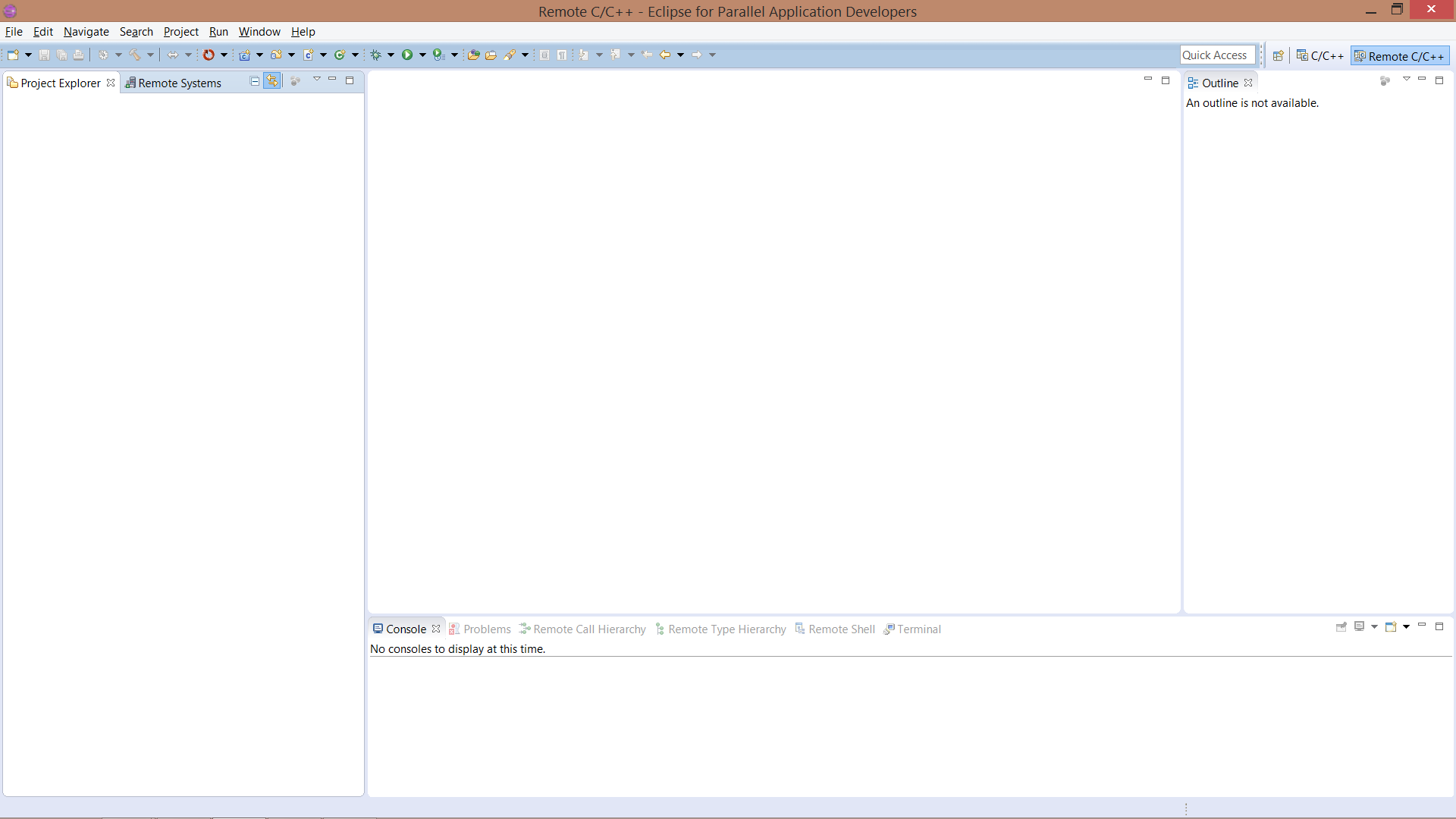 Рисунок 1 – Интерфейс Eclipse PTP LunaСоздадим новый синхронизируемый проект (File->New->Other…), как показано на рисунке 2.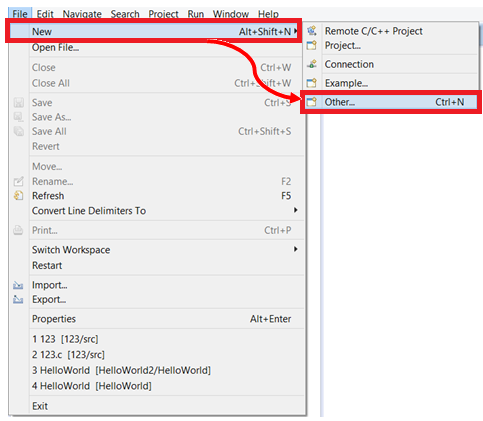 Рисунок 2 – Создание нового проектаВ появившемся окне необходимо выбрать тип проекта. В нашем случае выберем Synchronized C/C++ Project, как показано на рисунке 3. 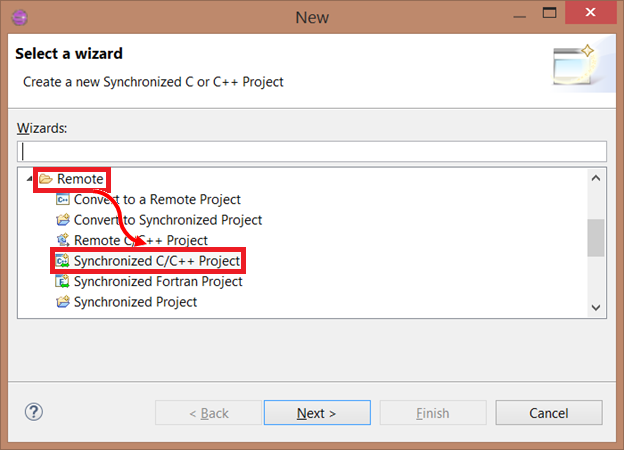 Рисунок 3 –Выбор типа проектаВ появившемся окне необходимо ввести название бедующего проекта в графе Project name, а также в случае необходимости создать новое подключение нажав на кнопку Remove directory -> New, как показано на рисунке 4.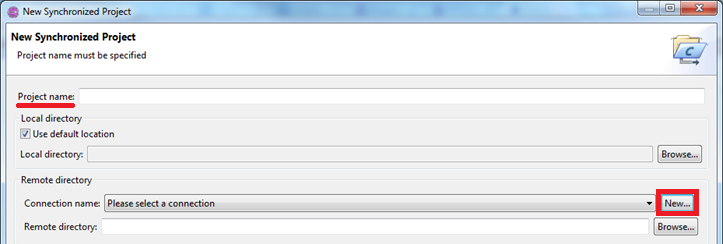 Рисунок 4 – Создание нового проектаВ появившемся окне необходимо ввести имя соединения (Connection name), адрес сервера (Host), а также имя пользователя (User) и пароль (Password), как показано на рисунке 5.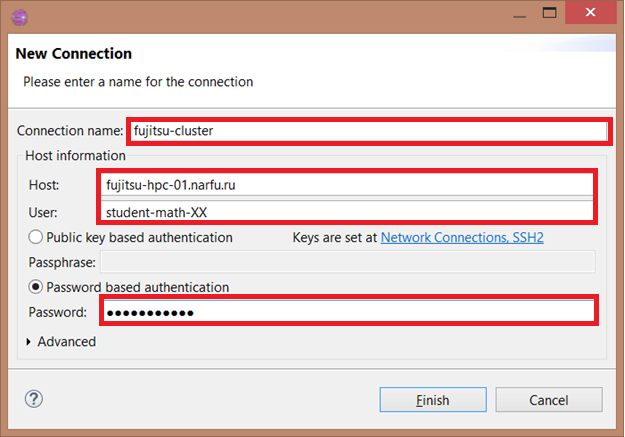 Рисунок 5 – Создание нового подключенияПосле создания подключения необходимо выбрать тип проекта и компилятор, как показано на рисунке 6.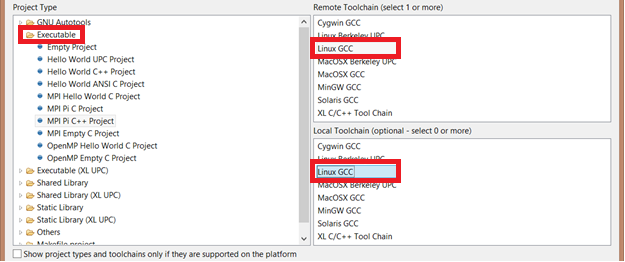 Рисунок 6 – Выбор типа проекта и компилятораВ дальнейшем следуя инструкциям рисунка 7 завершите формирование проекта.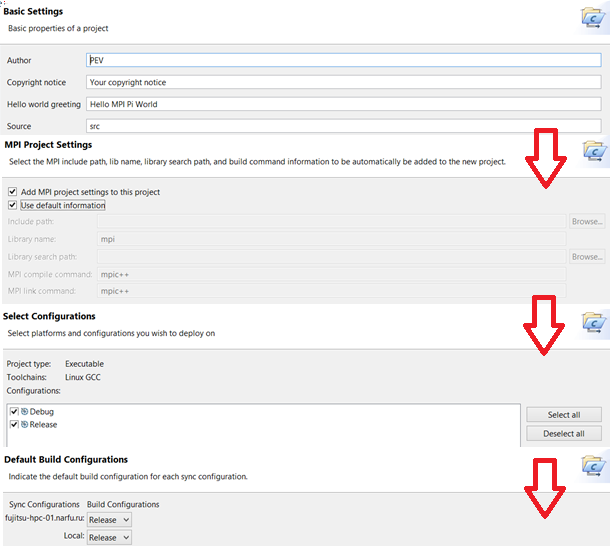 Рисунок 7 – Формирование проектаПосле создания проекта его необходимо настроить синхронизацию как показано на рисунке 8.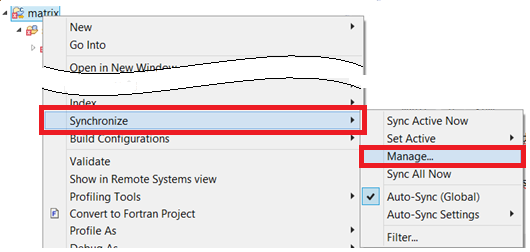 Рисунок 8 – Настройка синхронизации проектаВ появившемся окне необходимо добавить модуль openmpi-pbs, как показано на рисунке 9.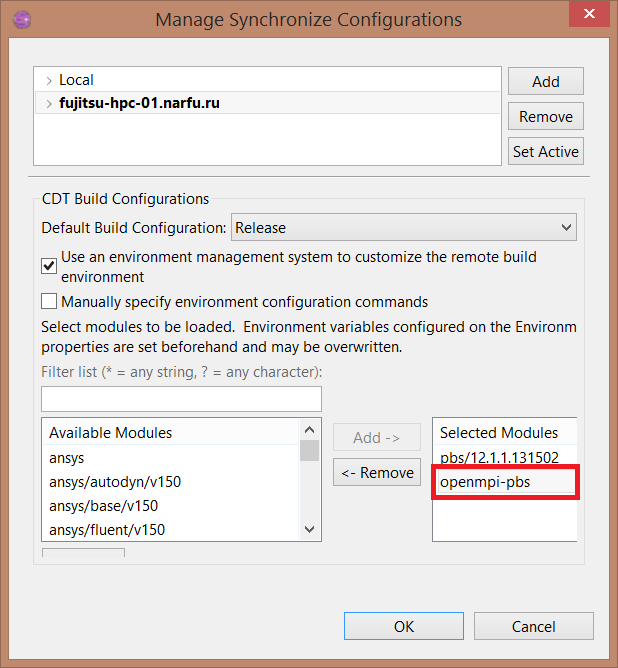 Рисунок 9 – Добавление модуляПосле этого необходимо скомпилировать задачу в режиме Release, как показано на рисунке 10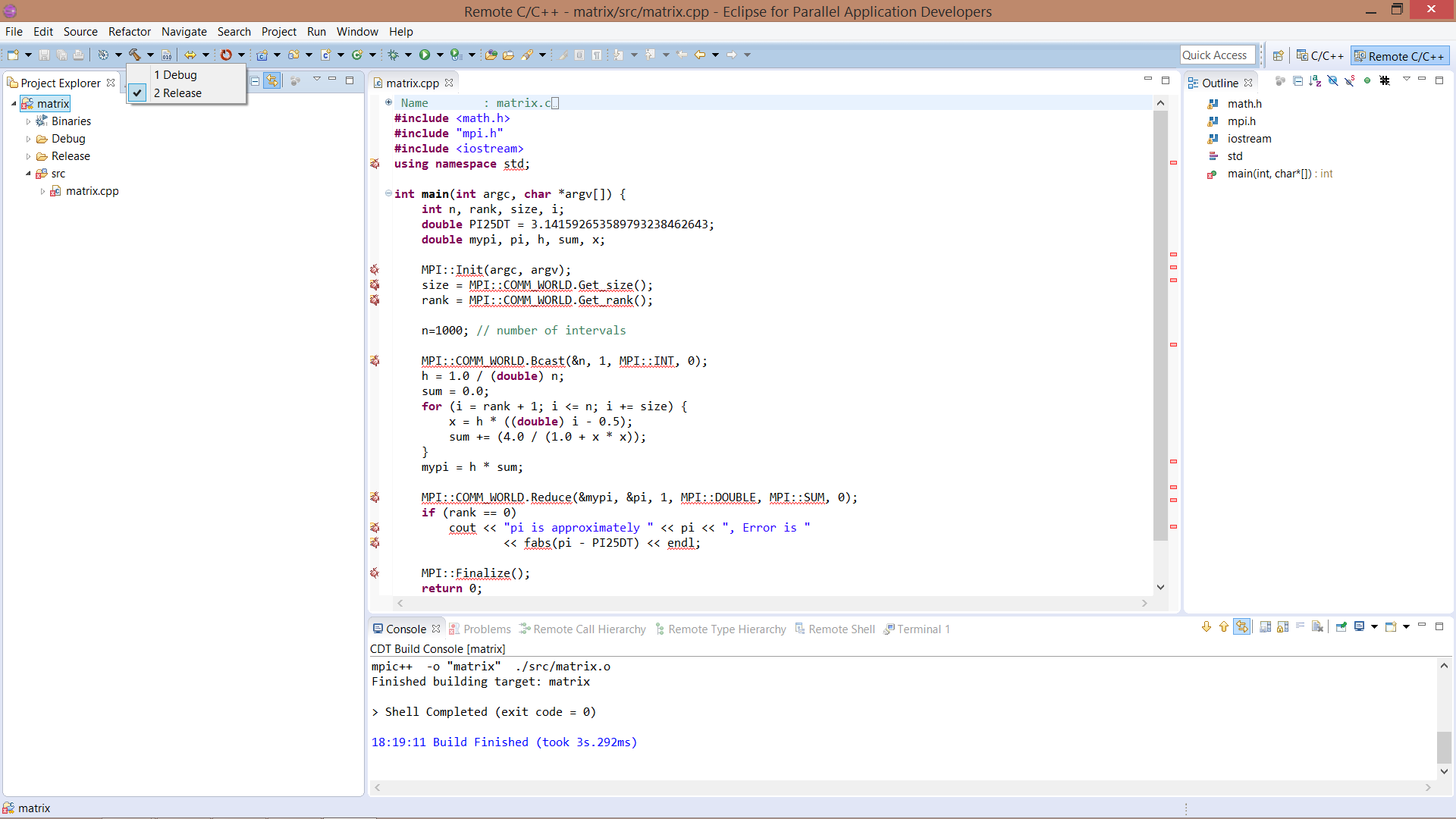 Рисунок 10 – Компиляция приложенияНеобходимо выбрать конфигурации запуска проекта, как показано на рисунке 11 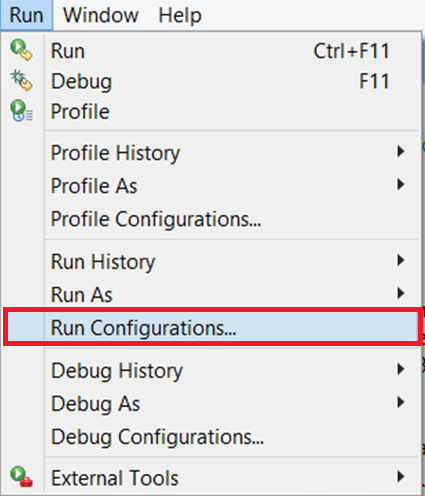 Рисунок 11 – Выбор конфигурации запускаВ меню Parallel Application -> Resources -> Target System Configuration необходимо выбрать Generic PBS Batch, как показано на рисунке 12.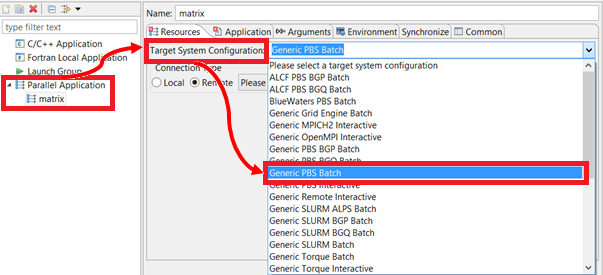 Рисунок 12 –Настройка конфигураций запускаВ появившемся окне выберите созданное ранее подключение, впишите имя пользователя, номер доступных узлов и число процессов, как показано на рисунке 13. В графе 1 необходимо указать адрес вычислителя, на который будут посылаться задачи. В графе 2 необходимо указать аккаут из под которого будут выполняться задачи. В графе 3 необходимо указать количество доступных усзов в виде 2:ppn=20 (2 – количество узлов, 20 – количество доступных процессоров на 1 узле (в САФУ максимум 20)). В графе 4 необходимо указать сколько MPI процессов необходимо запустить на вычислителе. Для продолжения настройки нажмите на кнопку в графе 5 Configure.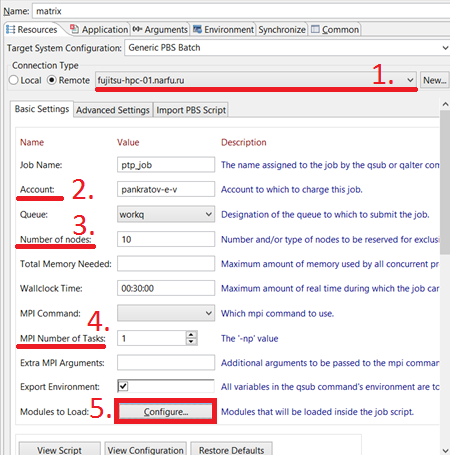 Рисунок 13 –Настройка конфигураций запускаПосле этого в появившемся окне необходимо добавить модуль модуль openmpi-pbs, как показано на рисунке 14.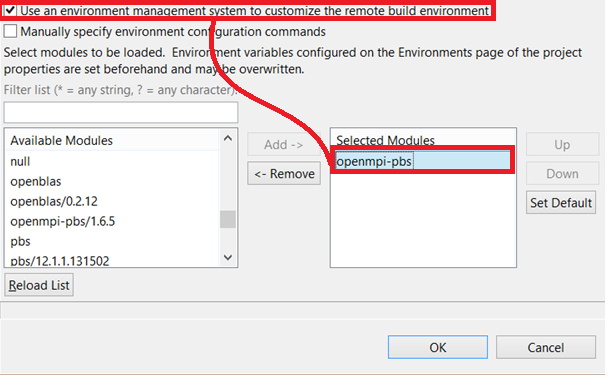 Рисунок 14 – Добавление модуляНа вкладке Application необходимо выбрать скомпилированный файл. Как показано на рисунке 15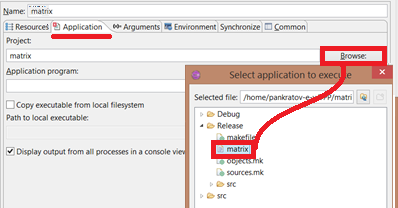 Рисунок 15 – Выбор файлаПосле этого необходимо запустить расчет нажав кнопку Run. При запуске расчета должно появится окно как на рисунке 16.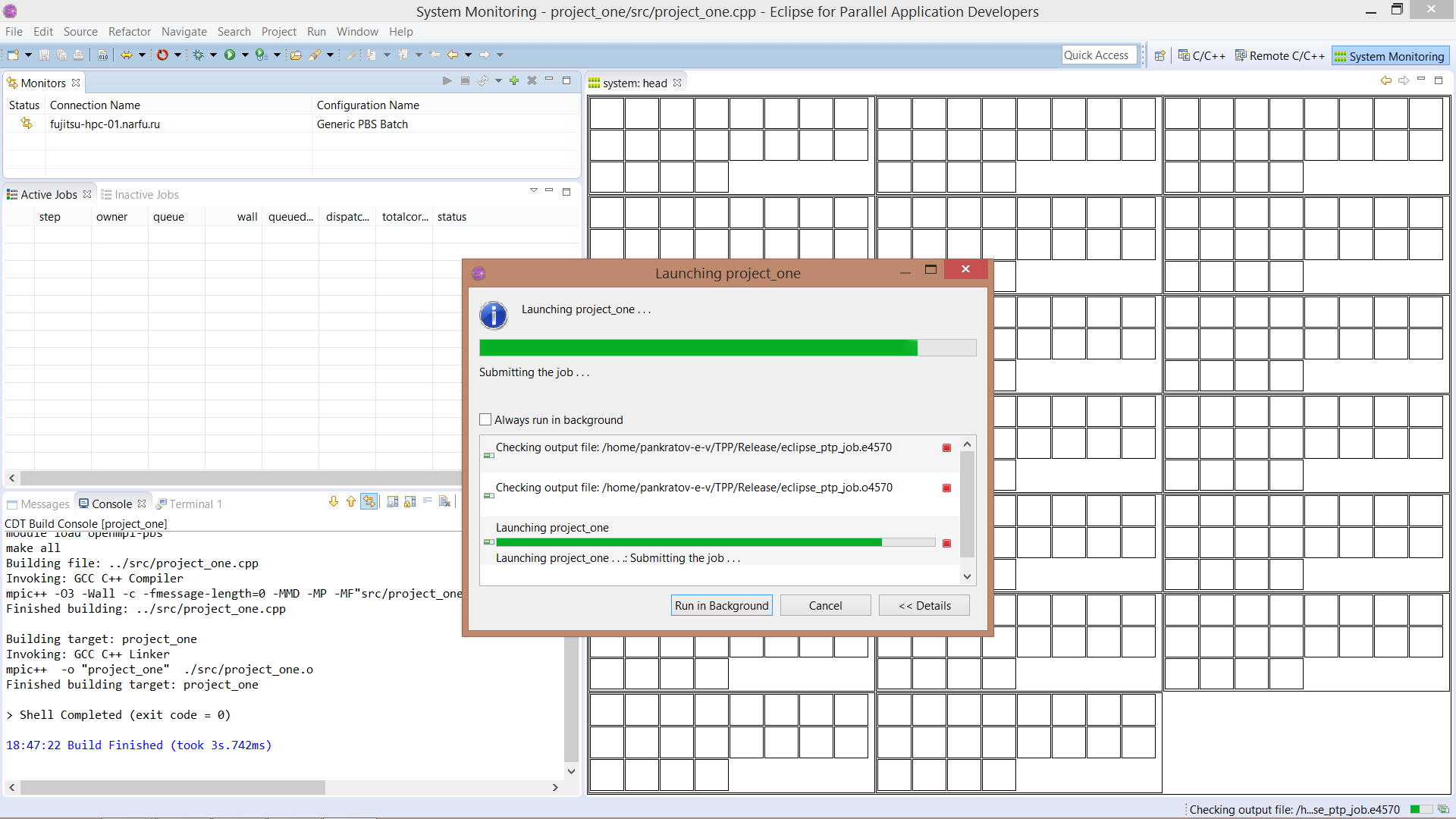 Рисунок 16 – Окно запуска расчетаДля мониторинга загрузки кластера следует воспользоваться System monitoring, как показано на рисунке 17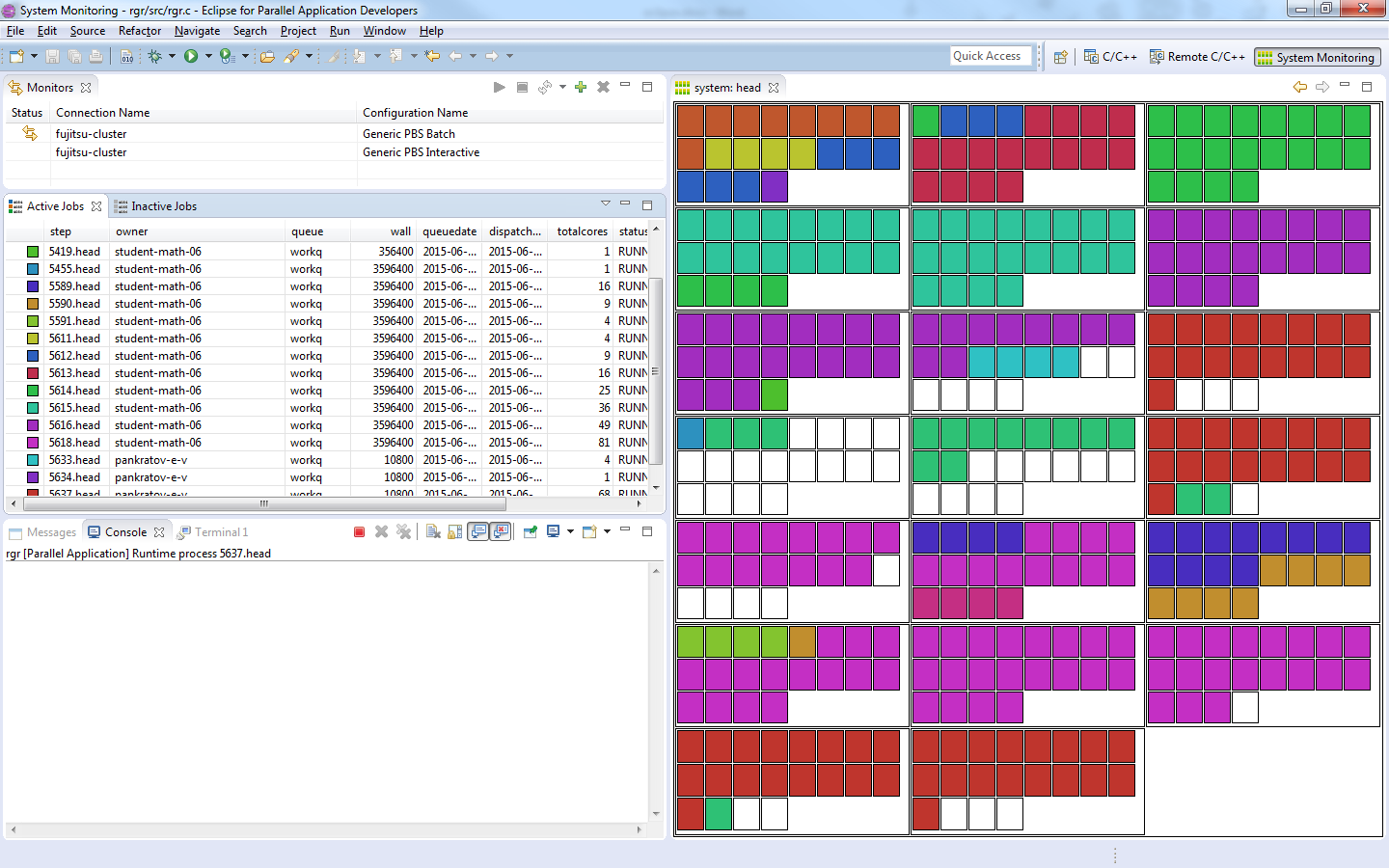 Рисунок 17 – Окно запуска расчетаДля проверки выходного файла необходимо нажать на кнопку Get Job Output  как показано на рисунке 18. 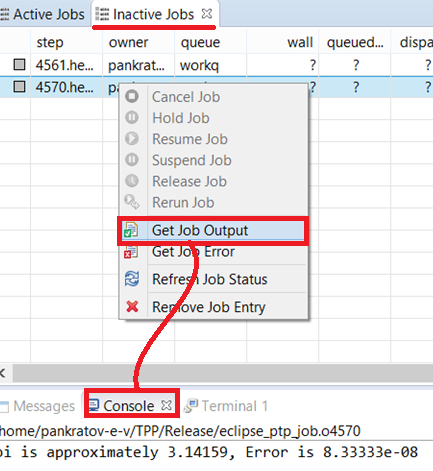 Рисунок 18 – Вывод результата2 СИСТОЛИЧЕСКОЕ МАТРИЧНОЕ УМНОЖЕНИЕМатричное умножение (МУ) - это базовая операция линейной алгебры и доминирующая вычислительная часть многих научных приложений, таких как решение СЛАУ, интегрирование систем дифференциальных уравнений как обыкновенных, так и в частных производных. Существует множество традиционных параллельных алгоритмов вычисления матричного произведения для плотных матриц. Практически все алгоритмы или их варианты имеют приблизительно линейное ускорение для больших размерностей матриц, и не существует алгоритма, который был бы существенно лучше других. В этой работе анализируется эффективность систолического перемножения квадратных матриц.Систолический алгоритм умножения матриц является наиболее эффективным для параллельных компьютеров SIMD архитектуры. Рассмотрим модификацию этого алгоритма с целью использования его на кластерных и MIMD системах. В качестве модели высокопроизводительной параллельной вычислительной системы будем использовать мультикомпьютер с распределенной памятью и топологией 2D-тор. Вычислительная схема алгоритма основана на блочном разбиении матриц, и использует как преимущества последовательного умножения матриц, так и систолического алгоритма. Этап предварительной подготовки состоит из разбиения перемножаемых матриц на блоки и отображения блоков на виртуальную топологию тор. Далее над блоками выполняются в точности те же действия, которые выполняются систолическим алгоритмом над элементами матриц, причем сложение и умножение матричных блоков выполняются последовательно одним процессором.Пусть исходные матрицы A, В имеют размерность m*m, и разбиваются на квадратные блоки порядка k=[m/p]. Для простоты рассуждений пусть  и . Тогда,  , где  - это размер ширины блока, а  - количество блоков.Операцию умножения матриц A и B в блочном виде можно представить следующим образом:где каждый блок  матрицы  определяется в соответствии с выражением:. На первом этапе алгоритма блочного систолического умножения матриц каждый процессор решетки с номером  содержит два блока матриц исходных данных:  и . В процессе выполнения алгоритма процессор  отвечает за вычисление блока матрицы результата Далее блоки матрицы косо сдвигаются влево по строкам:а блоки матрицы В косо вверх по столбцам:Затем, над блоками выполняются в точности те же действия, которые выполняются систолическим алгоритмом над элементами матриц, причем сложение и умножение матричных блоков выполняются последовательно одним процессором. То есть на каждом из  шагов выполняется умножение блоков матриц  и  на каждом процессоре по простому последовательному стандартному алгоритму. Затем производится одиночный сдвиг влево для блоков матрицы  и вверх для блоков матрицы , и описанные действия повторяются. В результате на каждом процессоре с номером   получается блок матрицы результата . Вычислительная схема описанного алгоритма для мультикомпьютера из  процессоров приведена на рисунке 1. Пусть время выполнения одной операции умножения/сложения чисел составляет . Поскольку для большинства RISC архитектур справедливо соотношение:, вводится понятие флопа, как произвольной операции с плавающей точкой, и далее все временные характеристики приводятся к флопу. Время реализации арифметических операций для блочного систолического алгоритма составляет:где  – время, необходимое для реализации операций умножения/сложения блоков матриц размерности: .В свою очередь, время вычисления произведения блоков матриц равно:где  - количество элементов блока,  -  время, необходимое для вычисления одного элемента блока. Время на реализацию сложения блоков матриц составляет:Таким образом, общее время вычислений блочного систолического алгоритма умножения матриц составляет:Время на обменные операции по блочному систолическому алгоритму равно:где  - Длительность подготовки сообщения для передачи; - Время передачи одного слова; - Объем передаваемых данных в словах. 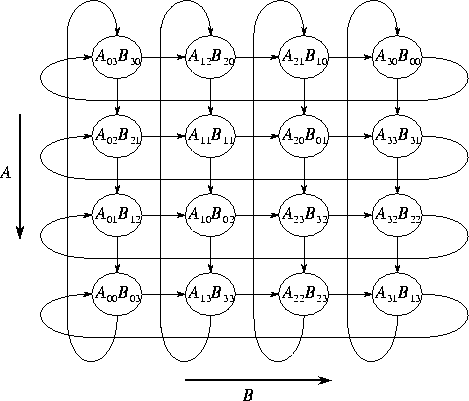 Рисунок 19 – Вычислительная схема блочного систолического умножения квадратных матриц Динамическими характеристиками, определяющими качество полученного параллельного алгоритма, являются коэффициенты ускорения и эффективности:Заметим, что везде речь идет о квадратных матрицах, так как интегрирование линейных СОДУ экспоненциальным методом предполагает работу с квадратными матрицами. В произвольном случае при наличии прямоугольных матриц преобразование в квадратные происходит окаймлением нулевыми элементами по строкам или по столбцам